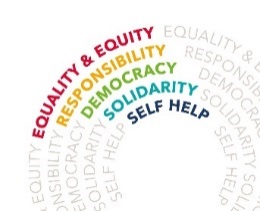 The Highfield SchoolHighfield, Letchworth, Herts SG6 3QAHead of Department : GeographyMPS/UPSTLR 2b Currently £4,943 per annumPermanent Full TimeRequired from January 2022We are seeking to appoint an enthusiastic, highly motivated Head of Geography to work in our successful Humanities department. This is an exciting opportunity that would suit a Geography teacher looking for additional responsibility in a first leadership role.The successful applicant will be a confident, outstanding practitioner who is passionate about the subject, able to teach across the key stages and contribute to the department.  You will have a genuine belief in young people and their ability to succeed and work to achieve our shared school vision of excellence, aspiration and opportunity for all our young people.The Highfield School is an oversubscribed ‘good’ school with ‘outstanding’ leadership and management. You will be joining a professional, supportive team that is committed to our Cooperative Values and the wellbeing and CPD of staff. Our students are at the heart of everything we do and we encourage each of them to aim to achieve their full potential.If you believe you can make a difference through high quality teaching and learning then we would like to hear from you. We welcome applications from UPS/MPS For further details please contactLisa Dear, Assistant to the School Business Manager via e-mail: vacancy.support@highfield.herts.sch.ukor visit our website www.highfield.herts.sch.uk.    Closing date:  Friday 15th October 2021 – 12 noonInterview dates to be confirmed shortly therafterThe Highfield School is committed to safeguarding children and young people.  All post holders are subject to a satisfactory Disclosure and Barring Service (DBS) check.